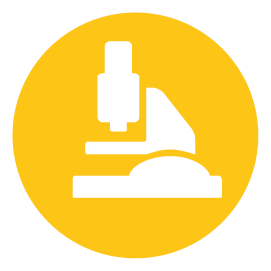 MODULO DI DOMANDA*campi obbligatoriISTANZA DI PARTECIPAZIONE02 2019Informazioni sull’impresa*Denominazione:Indirizzo: Indirizzo dello stabilimento (se diverso dalla sede ufficiale/legale)Paese:Regione:Sito internet:Persona di contatto 1*Nome e cognome:Ruolo: E-mail: Telefono:………………………………………………………………………………………………………………………………… ………………………………………………………………………………………………………………………………………………………………………………………………………………………………………………………………………………………………………..…………………………………………………………………………………………………………………………………………………………………………………………………………………………………………………………………………………………………………………………………………………………………………………………………………Persona di contatto 2Nome e cognome:Ruolo: E-mail: Telefono:…………………………………………………………………………………………………………………………………………………………………………………………………………………………………………………………………Tipo di impresa*:Piccola……………………………………………………………Media……………………….Micro………………….Primo anno intero di attività:Primo anno intero di attività:………………………………Numero di dipendenti: (2018) Numero di dipendenti: (2018) …………………………………Fatturato (2016-2017-2018): Fatturato (2016-2017-2018): …………………………………Impresa manifatturiera*: Impresa manifatturiera*: SINOCodice ATECO*Breve descrizione dell’impresa*                  (Settore/mercato di riferimento prodotti/servizi principali)Breve descrizione dell’impresa*                  (Settore/mercato di riferimento prodotti/servizi principali)……………………………………………………………………………………………………………………………………………………………………………………………………………………………………………………………………………………………………………………………………………………………………………………………………………………………………………………………………………………………………Nome e ruolo di 2 persone che saranno coinvolte nell’azione pilota THINGS+* Nome e ruolo di 2 persone che saranno coinvolte nell’azione pilota THINGS+* Nome/Cognome…………………………………Ruolo……………………………Nome/Cognome…………………………………Ruolo ……………………………L’impresa opera su mercati stranieri? L’impresa opera su mercati stranieri? SI/NOSe SI, specificare dove e come …………………………………………………………………………………………………………………………………………………………………………………………………………………………………………………………………………………………………………………Iniziative di servitizzazione in attoIniziative di servitizzazione in attoSI/NOSe SI, descrivere brevemente…………………………………………………………………………………………………………………………………………………………………………………………………………………………………………………………………………………………………………………………………………………………………………………………………………………………………………………………………………………………………………………………………………………………………………………………………………………………………………………………………………………………………